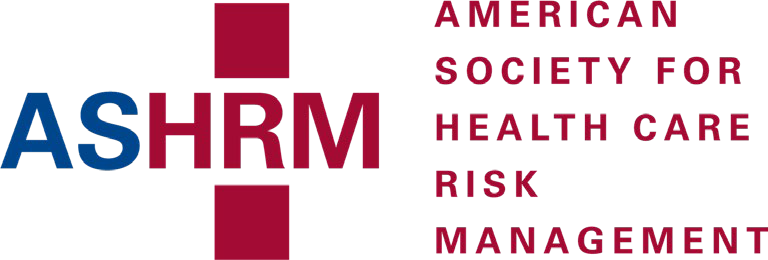 Health Care Risk Financing Certification ProgramCourse DescriptionUnderstanding the basics of risk financing allows the risk manager to tie clinical efforts directly to the financial ramifications. This course will help risk managers learn key risk financing information and techniques, as well as how to better assess their own programs. From reviewing loss runs to understanding actuarial reports, an educated risk manager can engage their c/suite by talking about the financial implications of the risk management program to the organization. We will start by looking at insurance policies and end by ‘running’ a captive – illustrating how the options of risk financing parallel the organization’s philosophy on risk identification, mitigation and resolution. Each participant will leave with practical tools to use in their daily work.Subject areas include:Risk Financing Program PhilosophyFeasibility Study, Coverages, CaptivesIncorporating the ActuarialPolicy and Indemnification LanguageCase Reserving, Modification FactorsUltimate Losses & Captive GovernanceCourse ObjectivesBy the end of this course you will be able to…Course Objective #1: Determine insurance limits and coverage for your insurance program.Course Objective #2: Select the best method of reserving for your insurance program.Course Objective #3: Consider decision points to manage the risk exposures of your insurance program.Course Objective #4: Evaluate the exposures within your risk financing program.Course Objective #5: Evaluate how effective your insurance program is at managing current risk exposures.Course Objective #6: Design risk solutions to current insurance program gaps.Module 0: Course Pre-WorkOpens July 5th, 2023What you will need to do prior to the courseModule 1: Risk Financing OverviewBegins July 10th, 2023Module 2: The Tools of Risk FinancingBegins July 17th 2023Module 3: Projecting Future RiskBegins July 24th 2023Module 4: Implementing Risk Financing StrategiesBegins July 31st 2023Assignments & Due DatesAssignments & Due DatesAssignments & Due DatesTitleDue Date(s)Time on Task (+/-)Pre-Course Work Pt. 1Course How-TosCourse IntroductionsMeet your FacultyExam OverviewDiscussion Board PostsCaptive 101What is Risk Financing7/980 MinutesTotal Module Timing:+/- 1.33 HoursTotal Module Timing:+/- 1.33 HoursTotal Module Timing:+/- 1.33 HoursModule 1 DescriptionModule 1 DescriptionModule 1 DescriptionBecoming comfortable with risk financing starts with learning the terminology as well as the foundational concepts. This module will introduce you to the basics of a risk financing program, from the philosophy to deciding if a feasibility study is needed. It will also introduce you to two key partners of a risk financing program – the broker and the actuary – who are instrumental in the development and maintenance of an effective insurance program.Becoming comfortable with risk financing starts with learning the terminology as well as the foundational concepts. This module will introduce you to the basics of a risk financing program, from the philosophy to deciding if a feasibility study is needed. It will also introduce you to two key partners of a risk financing program – the broker and the actuary – who are instrumental in the development and maintenance of an effective insurance program.Becoming comfortable with risk financing starts with learning the terminology as well as the foundational concepts. This module will introduce you to the basics of a risk financing program, from the philosophy to deciding if a feasibility study is needed. It will also introduce you to two key partners of a risk financing program – the broker and the actuary – who are instrumental in the development and maintenance of an effective insurance program.Assignments & Due DatesAssignments & Due DatesAssignments & Due DatesTitleDue Date(s)Time on Task (+/-)Pre-Call AssignmentsTopic:Creating a Program PhilosophyUnderstanding the Loss RunActuary IntroductionRisk Transfer v. Risk Retention and Captive BasicsHow to Navigate an Insurance PolicySuggested Readings** Indicates content that is not mandatory7/12160 MinutesLive CallResources:PowerPoint SlidesCall Recording7/1260 MinutesInitial Discussion Board Post7/1415-20 MinutesDiscussion Board Replies7/1610-15 MinutesKnowledge Check Assessments7/1815 MinutesTotal Module Timing:+/- 4.5 HoursTotal Module Timing:+/- 4.5 HoursTotal Module Timing:+/- 4.5 HoursModule 2 DescriptionModule 2 DescriptionModule 2 DescriptionThe strength of a risk financing program can be found in how thoroughly the risk manager knows their program. The best skill of the risk manager is the ability to identity and classify risk, so that decisions can be made as to where to establish coverage for that risk. These decisions will serve as the parameters of the program, which will allow for success in reaching the program philosophy. In this module, you will learn the types of reserves, how to classify exposures for your program and the ramifications of key insurance language called ‘indemnification’ or ‘hold harmless’.The strength of a risk financing program can be found in how thoroughly the risk manager knows their program. The best skill of the risk manager is the ability to identity and classify risk, so that decisions can be made as to where to establish coverage for that risk. These decisions will serve as the parameters of the program, which will allow for success in reaching the program philosophy. In this module, you will learn the types of reserves, how to classify exposures for your program and the ramifications of key insurance language called ‘indemnification’ or ‘hold harmless’.The strength of a risk financing program can be found in how thoroughly the risk manager knows their program. The best skill of the risk manager is the ability to identity and classify risk, so that decisions can be made as to where to establish coverage for that risk. These decisions will serve as the parameters of the program, which will allow for success in reaching the program philosophy. In this module, you will learn the types of reserves, how to classify exposures for your program and the ramifications of key insurance language called ‘indemnification’ or ‘hold harmless’.Assignments & Due DatesAssignments & Due DatesAssignments & Due DatesTitleDue Date(s)Time on Task (+/-)Pre-Call AssignmentsTopic:Case ReservingIndemnification in PolicyClassifying Risk7/1960 MinutesLive CallResources:PowerPoint SlidesCall Recording7/1960 MinutesInitial Discussion Board Post7/2115-20 MinutesDiscussion Board Replies7/2310-15 MinutesKnowledge Check Assessments7/2515 MinutesTotal Module Timing:+/- 2.75 HoursTotal Module Timing:+/- 2.75 HoursTotal Module Timing:+/- 2.75 HoursModule 3 DescriptionModule 3 DescriptionModule 3 DescriptionA risk financing program requires that future risk exposures be appropriately determined so that the funding for the exposures is accurate. This funding will then cover the future losses, based on historical and industry performance. Thus it is important for the risk manager to understand what goes into the actuarial analysis of the program’s losses, including how occupied bed equivalents and modification factors are determined. This knowledge allows the risk manager to understand how changes in risk exposure (adding physicians, new services or new locations) impacts the amount of future funding and premium setting.A risk financing program requires that future risk exposures be appropriately determined so that the funding for the exposures is accurate. This funding will then cover the future losses, based on historical and industry performance. Thus it is important for the risk manager to understand what goes into the actuarial analysis of the program’s losses, including how occupied bed equivalents and modification factors are determined. This knowledge allows the risk manager to understand how changes in risk exposure (adding physicians, new services or new locations) impacts the amount of future funding and premium setting.A risk financing program requires that future risk exposures be appropriately determined so that the funding for the exposures is accurate. This funding will then cover the future losses, based on historical and industry performance. Thus it is important for the risk manager to understand what goes into the actuarial analysis of the program’s losses, including how occupied bed equivalents and modification factors are determined. This knowledge allows the risk manager to understand how changes in risk exposure (adding physicians, new services or new locations) impacts the amount of future funding and premium setting.Assignments & Due DatesAssignments & Due DatesAssignments & Due DatesTitleDue Date(s)Time on Task (+/-)Pre-Call AssignmentsTopic:Using OBE as a ToolLoss TrianglesOBE & Loss Triangles Practice7/2660 MinutesLive CallResources:PowerPoint SlidesCall Recording7/2660 MinutesInitial Discussion Board Post7/2815-20 MinutesDiscussion Board Replies7/3010-15 MinutesKnowledge Check Assessments8/115 MinutesTotal Module Timing:+/- 2.75 HoursTotal Module Timing:+/- 2.75 HoursTotal Module Timing:+/- 2.75 HoursModule 4 DescriptionModule 4 DescriptionModule 4 DescriptionThe risk manager can directly impact the success of the risk financing program by facilitating decision making around what risk exposures the program should include, and how to best utilize industry resources to address risks that need to remain in the commercial market. This facilitation includes the management of the captive board meetings and agendas, establishing a strong renewal presentation to present to carriers and constantly reviewing the program for needed strategy changes. This module will bring together the information from the previous modules, illustrating how the success of the insurance program can be secured through the actions of a strong risk manager.The risk manager can directly impact the success of the risk financing program by facilitating decision making around what risk exposures the program should include, and how to best utilize industry resources to address risks that need to remain in the commercial market. This facilitation includes the management of the captive board meetings and agendas, establishing a strong renewal presentation to present to carriers and constantly reviewing the program for needed strategy changes. This module will bring together the information from the previous modules, illustrating how the success of the insurance program can be secured through the actions of a strong risk manager.The risk manager can directly impact the success of the risk financing program by facilitating decision making around what risk exposures the program should include, and how to best utilize industry resources to address risks that need to remain in the commercial market. This facilitation includes the management of the captive board meetings and agendas, establishing a strong renewal presentation to present to carriers and constantly reviewing the program for needed strategy changes. This module will bring together the information from the previous modules, illustrating how the success of the insurance program can be secured through the actions of a strong risk manager.Assignments & Due DatesAssignments & Due DatesAssignments & Due DatesTitleDue Date(s)Time on Task (+/-)Pre-Call AssignmentsTopic:Captive Board Meeting OverviewMarketing your ProgramAnalyzing the Risk – A Physician CaptiveProgram Self-Assessment8/285 MinutesLive CallResources:PowerPoint SlidesCall Recording8/260 MinutesInitial Discussion Board Post8/415-20 MinutesDiscussion Board Replies8/610-15 MinutesKnowledge Check Assessments8/815 MinutesTotal Module Timing:+/- 3.15 HoursTotal Module Timing:+/- 3.15 HoursTotal Module Timing:+/- 3.15 Hours